Приложениек Правилам установленияи изменения (пересмотра)тепловых нагрузокМЕТОДИКАОПРЕДЕЛЕНИЯ ТЕПЛОВОЙ НАГРУЗКИ ОБЪЕКТА ТЕПЛОПОТРЕБЛЕНИЯПО РЕЗУЛЬТАТАМ ДАННЫХ ПРИБОРОВ УЧЕТА ПОТРЕБЛЕНИЯТЕПЛОВОЙ ЭНЕРГИИМетодикаопределения тепловой нагрузки водяной системыотопления объекта теплопотребления по результатам данныхприборов учета потребления тепловой энергииОбласть примененияНастоящая методика распространяется на объекты теплопотребления, оборудованные водяными системами, предназначенными для отопления помещений объектов теплопотребления, и устанавливает метод определения тепловой нагрузки (мощности) систем отопления по результатам данных приборов учета потребления тепловой энергии.Общие положенияСущность метода заключается в том, что по данным приборов учета тепловой энергии за отопительный сезон, предшествующих дате подачи заявки на изменение (пересмотр) тепловых нагрузок, и при условии предоставления потребителем письма, подтверждающего надлежащее качество отопления, устанавливают тепловую нагрузку систем отопления объекта теплопотребления путем перерасчета (приведения) теплопотребления к проектным условиям.Требования к приборам учета тепловой энергииПриборы учета тепловой энергии, по которым устанавливается тепловая нагрузка объекта теплопотребления, должны удовлетворять обязательным требованиям к приборам учета тепловой энергии.Требования к составу данных, необходимых для определениятепловой нагрузкиС целью определения тепловой нагрузки водяной системы отопления объекта теплопотребления к рассмотрению принимаются данные узлов учета тепловой энергии установленных у потребителя, на вводе/вводах в систему отопления.Данные узлов учета должны включать:- данные о времени работы приборов узла учета;- данные о количестве тепловой энергии направленной в теплопотребляющую установку объекта теплопотребления за каждый час периода, установленного настоящими Правилами в целях установления тепловой нагрузки;- данные о массе (объеме) теплоносителя, полученного по подающему трубопроводу и возвращенного по обратному трубопроводу за каждый час;- данные о среднечасовой и среднесуточной температуре теплоносителя в подающем и обратном трубопроводах.В водяных системах отопления, подключенных к тепловым сетям централизованной системы теплоснабжения по независимой схеме, дополнительно должна быть определена масса (объем) теплоносителя, расходуемого на подпитку внутридомовой системы отопления.С целью определения тепловой нагрузки за каждый час периода, установленного настоящими Правилами в целях установления тепловой нагрузки, должны быть идентифицированы средние за сутки температуры наружного воздуха.Данные предоставляются в виде, обеспечивающем идентификацию:- прибора/приборов узла/узлов учета объекта теплопотребления;- архива хранения данных;- лица, несущего ответственность за достоверность предоставленных данных;- источника информации о температурах наружного воздуха.Требования к обработке данных, предназначенныхдля установления тепловой нагрузкиДанные о количестве тепловой энергии, направленной в теплопотребляющую установку объекта теплопотребления за каждый час периода, установленного настоящими Правилами в целях установления тепловой нагрузки определяются как среднеарифметическое значение за j-тые сутки теплопотребления в соответствии с формулой:                           -                            ч      1  i=N  ч                           Q    = --- SUM Q     ,                       (1)                            о.j    N  i=1  о.i.j                                    j    где    -     ч    Q    -  среднее за j-тые  сутки часовое потребление тепловой энергии на     о.jцели отопления, Гкал/час;    N  - число периодов усреднения за сутки (как правило, N = 24);     j     ч    Q    -  данные  с  прибора  (приборов) узла учета о количестве тепловой     о.iэнергии,   направленной    в    теплопотребляющую     установку     объектатеплопотребления  за  каждый  час  суток,  в границах  которых  выполняетсяусреднение, Гкал/час.В случае отсутствия показаний приборов узла учета о потреблении тепловой энергии за каждый i-тый час j-тых суток, при использовании данных о количестве потребленного тепла за j-тые сутки определяется среднее за j-тые сутки максимальное количество тепла на цели отопления в соответствии с формулой:                             -                              ч                             Q    = Q    / N ,                          (2)                              о.j    о.j    j    где    Q      -  количество  тепла,  потребленное  за   j-тые  сутки  на  цели     о.jотопления, Гкал/сутки;    N   -  число  часов  в  сутках  (если  прибор функционировал исправно в     jтечение  этих  суток)  либо  число часов исправной  работы прибора учета заj-тые сутки.Данные о средней температуре наружного воздуха устанавливаются потребителем по данным метеорологических наблюдений ближайшей к объекту теплопотребления метеорологической станции территориального органа исполнительной власти, осуществляющего функции по оказанию государственных услуг в области гидрометеорологии.Данные о средней за j-тые сутки теплопотребления температуре наружного воздуха представляются в градусах Цельсия.При достижении обоюдного согласия сторон, для установления тепловой нагрузки могут быть использованы данные о средней за j-тые сутки теплопотребления температуре наружного воздуха, имеющиеся в распоряжении энергоснабжающей организации.Условие предоставления потребителем письма, подтверждающего надлежащее качество отопления и вентиляции, означает, что температура внутри отапливаемых помещений соответствует требованиям ГОСТ 30494-96 "Здания жилые и общественные. Параметры микроклимата в помещениях". При этом температура внутри отапливаемых помещений объекта теплопотребления исключается из рассмотрения.Данные с приборов учета тепловой энергии, по которым устанавливается тепловая нагрузка объекта теплопотребления, не удовлетворяющих требованиям к приборам учета тепловой энергии, исключаются из рассмотрения.    Обработанные данные отображают в прямоугольной  системе  координат:  по                                                                   сроси абсцисс - средняя за сутки температура наружного воздуха, °C, t   ,  по                                                                   нароси ординат - среднее за сутки часовое потребление тепловой энергии на цели          -           чотопления Q , Гкал/час.           оПо отображенным данным находят приближенную функциональную линейную зависимость (простую линейную регрессию, позволяющую найти прямую линию, максимально приближенную к точкам данных с приборов учета тепловой энергии) в виде:                           -                            ч                           Q  = b  + b  x t   ,                         (3)                            о    0    1    нар    где    b  - сдвиг линейной функции относительно начала координат;     0    b  - наклон прямой.     1Для вычисления коэффициентов линейной регрессии допускаются к использованию любые табличные процессоры (например: "Microsoft Excel", "Lotus 1-2-3", "Quattro Pro", "SuperCalc").Дополнительные поясненияВ случае наличия у потребителя (обособленного объекта теплопотребления) нескольких тепловых вводов (тепловых узлов), оборудованных приборами учета тепла для регистрации потребления тепла на цели отопления, тепловая нагрузка определяется отдельно по каждому тепловому вводу и затем суммируется.Допускается, в случае наличия в договоре об энергоснабжении, разделение объекта теплопотребления на отдельные обособленные объекты, устанавливать тепловую нагрузку по отдельным обособленным объектам.Требования к установлению тепловой нагрузки по результатамданных приборов учета потребления тепловой энергии    Тепловую  нагрузку  водяной  системы отопления объекта теплопотребления                                      -                                       чвычисляют при подстановке в уравнение Q  = b  + b  x t     значения  t    =                                       о    0    1    нар             нар нар.рt     ,  принимаемого  равным  значению   расчетной  температуры  наружного овоздуха,  применяемой  для  проектирования систем отопления в климатическойзоне, где расположен объект теплопотребления.Тепловую нагрузку водяной системы отопления объекта теплопотребления требуется определять в Гкал/ч, с округлением до третьего знака после разделителя целого и десятичного значений.Требования к представлению и хранению данныхОбработанные данные должны быть представлены в виде отчета, оформленного в произвольной форме.Отчет должен быть утвержден представителями потребителя и энергоснабжающей организации.Пример применения методики для установления тепловойнагрузки водяной системы отопления жилого зданияПример применения методики установления тепловой нагрузки водяной системы отопления основан на результатах использования показаний приборов учета тепловой энергии жилого здания.Жилое здание оборудовано водяной системой отопления с единственным тепловым вводом (тепловым узлом) с коммерческим прибором учета тепловой энергии.    Для  жилого  здания  известна  установленная  проектными документами наводяную  систему  отопления и зафиксированная в договоре на энергоснабжение                                              расчрасчетная (максимальная) тепловая  нагрузка - Q      = 0,283 Гкал/ч. Причем                                              оточность установления расчетной тепловой нагрузки в проектных документах неуказана.    Жилое  здание  расположено  в  климатическом  районе, для которого СНиП23-01-99   "Строительная   климатология"   и  СНиП  41-02-2003  "Отопление,вентиляция и кондиционирование" устанавливают расчетную, для проектированиясистем  отопления,  температуру наружного воздуха холодного периода года по                 расчпараметру "Б" - t        =  минус 31 град. Цельсия и расчетную  температуру                 н.х,"Б"                               расчвнутри отапливаемых помещений t     - плюс 20 град. Цельсия.                               внПример применения методики представлен в двух вариантах:- вариант а) - с условием предоставления потребителем гарантийного письма, подтверждающего надлежащее качество отопления и вентиляции, и, следовательно, для установления тепловой нагрузки применяются параметры, принятые для проектирования водяной системы отопления согласно указаниям, данным в настоящей методике;- вариант б) - с условием установления средней за сутки температуры внутри отапливаемых помещений по показаниям приборов измерения температуры, установленных в соответствии с ГОСТ 31168-2003 "Метод удельного потребления тепловой энергии на отопление".    Данные  с  коммерческого  прибора учета тепловой энергии на отопление о                                         -                                          ср.сутсреднем за j-тые сутки потреблении тепла Q                (Гкал/сутки) были                                          о.jзафиксированы   за   двухлетний   период   с  01.01.2005  по  01.01.2007  всоответствии   с  требованиями,  изложенными  в  "Правилах  учета  тепловойэнергии".                                                     -                                                      ср    Данные  о средней  температуре наружного воздуха t      (град. Цельсия)                                                      нар.jза  каждые j-тые  сутки  установленного  периода  были  приняты  по  даннымметеорологических  наблюдений органа исполнительной власти, осуществляющегофункции по оказанию государственных услуг в области гидрометеорологии.    Данные  о  средней  температуре  воздуха  внутри отапливаемых помещений- срt     (град.  Цельсия) за каждые  j-тые сутки  установленного  периода были вн.jустановлены  в  соответствии с ГОСТ 31168-2003 "Метод удельного потреблениятепловой энергии на отопление".Данные были обработаны в соответствии с требованиями настоящих Правил, в том числе периоды, для которых было зафиксировано либо временное прекращение работы прибора учета тепловой энергии, либо отсутствие данных о средней температуре наружного воздуха, либо отсутствие данных о средней температуре воздуха внутри отапливаемых помещений, были исключены из рассмотрения (исключены из массива данных).    Тепловая    нагрузка  системы   отопления   объекта   теплопотребления,                                                    -                                                     ср.чсредняя  за  каждые  j-тые сутки потребления тепла  Q       (Гкал/ч),  была                                                     о.j                                         -                                          ср.сутопределена в результате деления значений Q        (Гкал/сутки)  за   каждые                                          о.j                                                                    -                                                                     ср.чj-тые сутки  на  полное  число  часов  в сутках (N = 24 часа), т.е. Q     =                                                                     о.j   ср.сут= Q      /N.   о.j    Обработанные  данные  (для  варианта  "а")  отображают  в прямоугольнойсистеме  координат: по оси абсцисс - средняя за сутки температура наружного             -              срвоздуха, °C, t   ,  по  оси  ординат - среднее за сутки часовое потребление              нар                                   -                                    ср.чтепловой энергии на цели отопления Q    , Гкал/час (см. рис. П1.1).                                    оРисунок П1.1. Тепловая нагрузка системы отопленияпо результатам данных прибора учета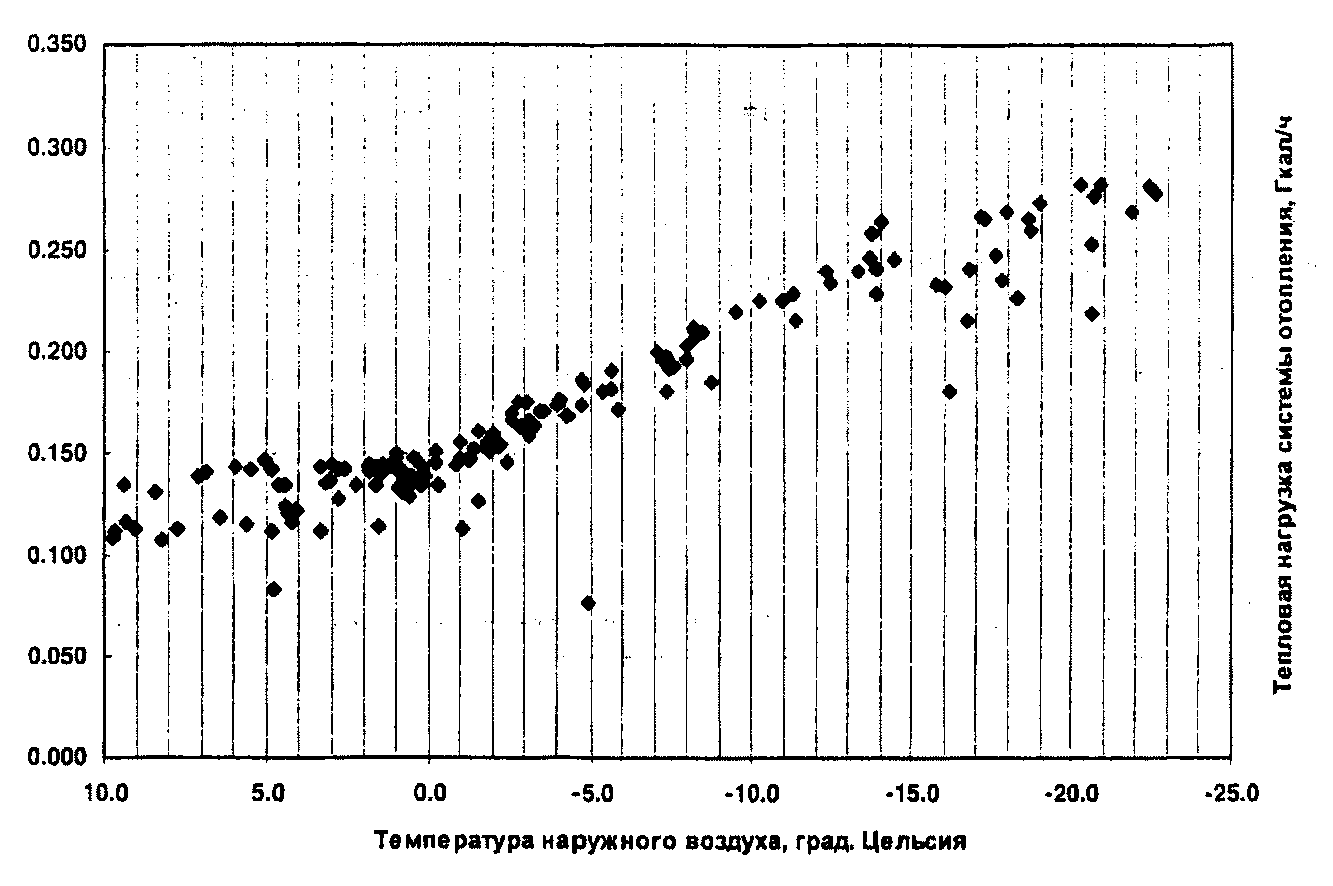 По отображенным данным находят приближенную функциональную линейную зависимость (см. рис. П1.2), позволяющую найти прямую линию, максимально приближенную к точкам данных с приборов учета тепловой энергии.Рисунок П1.2. Обработка данных с определениемфункции тепловой нагрузки системы отопления от температурынаружного воздуха (качество регулирования и теплозащиты)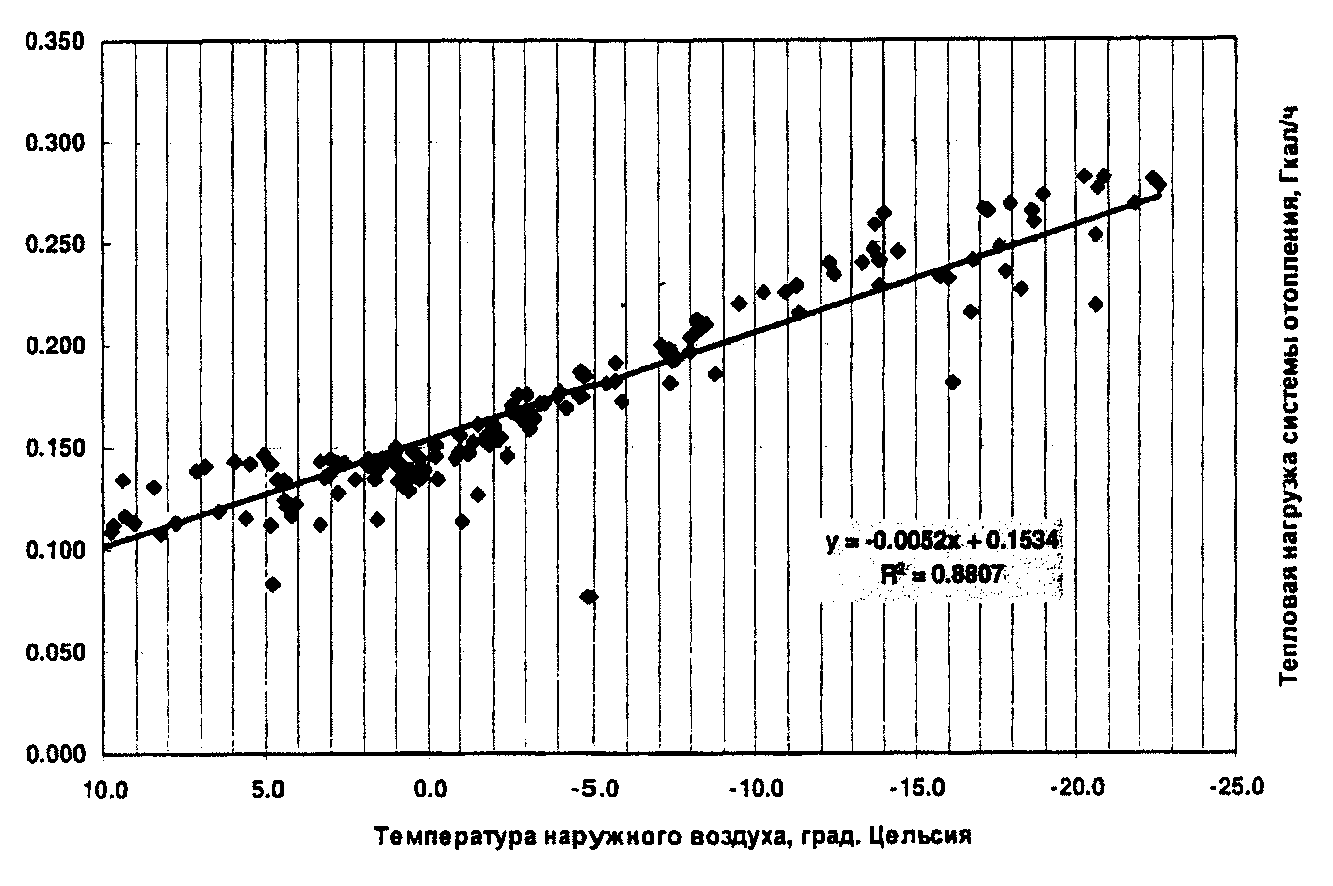                                                   -                                                   ср.ч    Подставляя  в  полученное  уравнение  прямой  Q     = 0,1534 - 0,0052 x                                                   о  -   срx t     расчетную,  для   проектирования   систем   отопления,  температуру   нар                                                                 расчнаружного  воздуха  холодного  периода года по параметру "Б" -  t         =                                                                 н.х."Б"=  минус  31, получаем  максимальную  тепловую  нагрузку  системы  водяногоотопления объекта теплопотребления, установленную  по результатам показанийприбора учета тепловой энергии-                         - ср.ч                      срQ     = 0,1534 - 0,0052 x t    = 0,1534 - 0,0052 x (-31) = 0,315, Гкал/ч. о                         нарДля варианта "б" проводят дополнительную обработку, представляющую собой получение разности между средней температурой наружного воздуха и средней температурой внутри отапливаемых помещений за каждые j-тые сутки потребления тепла в соответствии с формулой:                            -        -                       -     ср       ср                 Дельтаt  = t      - t    , град. Цельсия.                        j    нар.j    вн.j    Обработанные  данные  (для  варианта  "б")  отображают  в прямоугольной                                                     -системе  координат:  по оси абсцисс - разность Дельтаt , а по оси ординат -                                                      jсреднее за сутки часовое потребление  тепловой  энергии  на  цели отопления- ср.чQ    , Гкал/час (см. рис. П1.3). оРисунок П1.3. Обработка данных с определением функциитепловой нагрузки системы отопления от перепада температур(качество теплозащиты)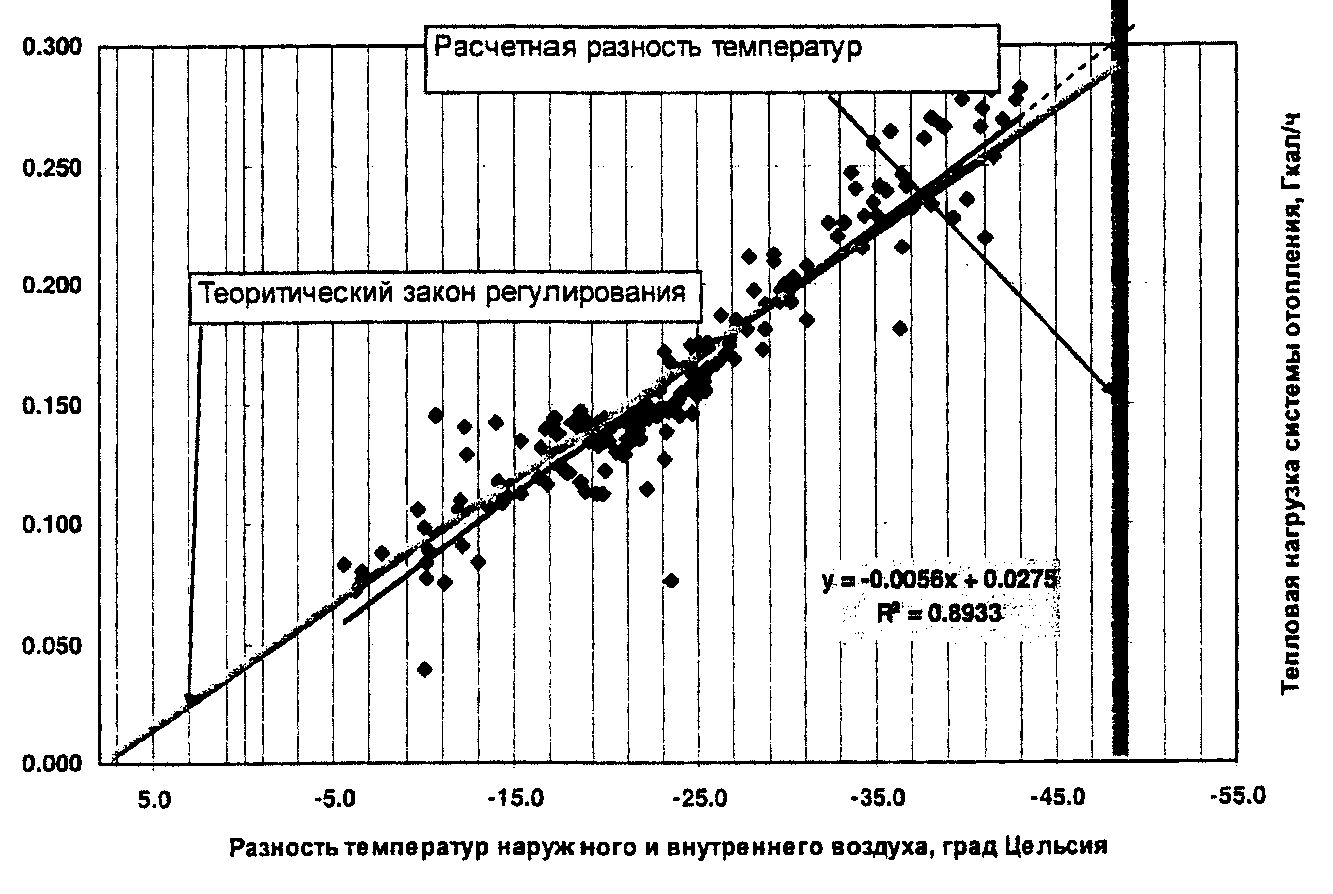                                                  -                                                  ср.ч    Подставляя  в  полученное  уравнение  прямой Q     = 0,0275 -  0,0056 x                                                  о        -Дельтаt    расчетную   разность   температур  для   проектирования   систем         оотопления,  равную   разности   температуры  наружного   воздуха  холодного                                 расчпериода года по параметру "Б" - t        = минус 31 и расчетной температуры                                 н.х,"Б"                               расчвнутри отапливаемых помещений t     = +20 град. Цельсия (при этом расчетная                               вн                            -         -         -                            расч       расч      расчразность  температур  Дельтаt      =  t      -  t      = (-31) - 20 = -51),                             о         нар       внполучаем   максимальную  тепловую  нагрузку   системы   водяного  отопленияобъекта теплопотребления,  установленную по результатам  показаний  прибораучета тепловой энергии:- ср.ч                            расчQ     = 0,0275 - 0,0056 x Дельтаt     = 0,0275 - 0,0056 x (51) = 0,312, Гкал/ч. о                               оПример применения методики для изменения тепловойнагрузки водяной системы отопления жилого здания,прошедшего комплексный капитальный ремонтПотребитель (ТСЖ) на основании подпункта 21.1 настоящих правил подал заявку в энергоснабжающую организацию на пересмотр тепловой нагрузки жилого здания. В здании, за год до момента подачи заявки, был завершен комплексный капитальный ремонт. Комплексный капитальный ремонт здания был проведен в соответствии с проектной документацией. В составе комплексного капитального ремонта были изменены параметры теплозащиты жилого здания (утепление и монтаж вентилируемого фасада, замена оконных блоков, замена кровли, ремонт подвальных помещений), капитальный ремонт систем отопления, горячего и холодного водоснабжения с заменой оборудования (в том числе отопительных приборов и водоразборной арматуры) и установкой систем автоматизации отпуска и учета коммунальных ресурсов.До капитального ремонта жилое здание не было оборудовано системой автоматического регулирования отпуска коммунальных ресурсов, однако в здании был смонтирован узел учета тепла на отопление. Узел учета тепла не был принят как коммерческий и эксплуатировался как узел технического учета отпуска тепла на отопление.    До   капитального   ремонта   в   договоре   на   энергоснабжение  былазафиксирована  расчетная (максимальная) тепловая нагрузка  на  отопление  - расчQ     = 0,283 Гкал/ч. о    Жилое  здание  расположено  в  климатическом  районе, для которого СНиП23-01-99   "Строительная   климатология"   и  СНиП  41-02-2003  "Отопление,вентиляция и кондиционирование" устанавливают расчетную, для проектированиясистем  отопления,  температуру наружного воздуха холодного периода года по                 расчпараметру "Б" - t         =  минус 31 град. Цельсия и расчетную температуру                 н.х,"Б"                               расчвнутри отапливаемых помещений t     = плюс 20 град. Цельсия.                               внПотребитель в составе заявки на изменение тепловой нагрузки системы отопления направил полный комплект документов, требования к которому содержатся в пункте 24 настоящих Правил.В составе этой документации были приложены данные о потреблении тепла на цели отопления по приборам учета тепловой энергии, обработанные и представленные в соответствии с требованиями настоящей методики, в том числе: показания приборов технического учета потребления тепла на отопление в зависимости от температуры наружного воздуха до проведения капитального ремонта и показания приборов технического учета потребления тепла на отопление после его завершения.Потребление тепла на отопление по данным приборов учета представлено потребителем в виде, показанном на рис. П1.4. Во всех случаях, температуры наружного воздуха близкой к расчетной для проектирования системы отопления не наблюдалось. Для расчета максимальной тепловой нагрузки использовалась методика приведения зарегистрированных значений к проектным условиям.Максимальная тепловая нагрузка систем отопления здания составляла по данным приборов учета-                        - ср.ч                     срQ     = 0,149 - 0,0058 x t    = 0,149 - 0,0058 x (-31) = 0,329, Гкал/ч. о                        нарМаксимальная тепловая нагрузка системы отопления жилого здания после комплексного капитального ремонта составила-                         - ср.ч                      срQ     = 0,0499 - 0,0059 x t    = 0,0499 - 0,0059 x (-31) = 0,233, Гкал/ч. о                         нарРисунок П1.4. Данные потребления тепла на отоплениедо и после капитального ремонта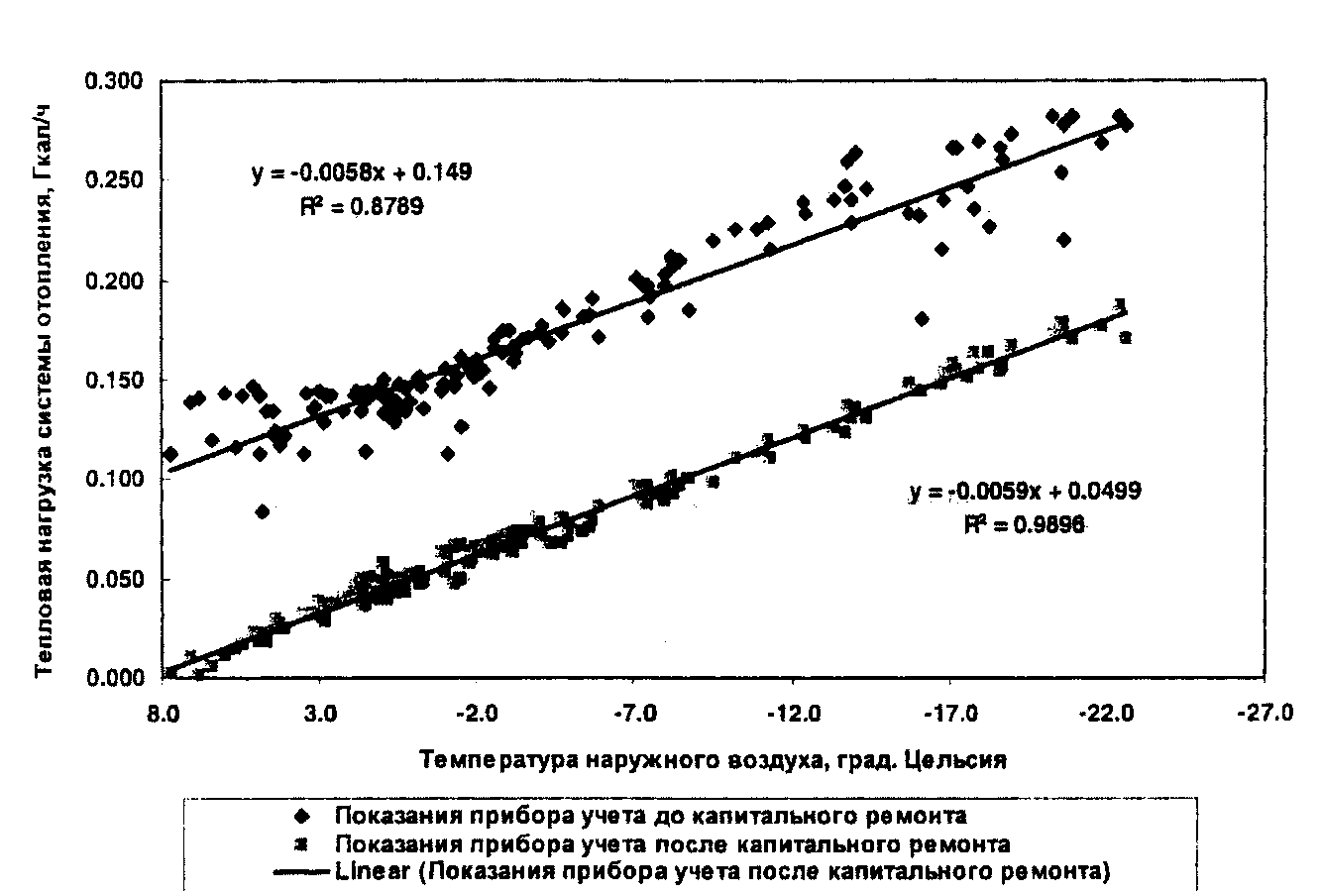 По результатам такого приведения к новым проектным условиям договор энергоснабжения корректируется с использованием новых значений максимальной тепловой нагрузки на отопление здания.Методикаопределения тепловой нагрузки систем горячеговодоснабжения по результатам данных приборов учетапотребления тепловой энергииОбласть примененияНастоящая методика распространяется на объекты теплопотребления, оборудованные подогревателями горячего водоснабжения в составе индивидуальных тепловых пунктов, предназначенными для подогрева холодной воды питьевого качества, и устанавливает метод определения тепловой нагрузки (мощности) систем горячего водоснабжения по результатам данных приборов учета потребления тепловой энергии.Общие положенияСущность метода заключается в том, что по данным приборов учета тепловой энергии на цели горячего водоснабжения за последний отопительный сезон, предшествующий дате подачи заявки на изменение (пересмотр) тепловых нагрузок, и при условии предоставления потребителем гарантийного письма, подтверждающего надлежащее качество горячего водоснабжения, устанавливают тепловую нагрузку систем горячего водоснабжения объекта теплопотребления путем непосредственной обработки данных с прибора учета, определяя максимально часовую и среднюю часовую нагрузку системы горячего водоснабжения за сутки наибольшего водопотребления.Требования к приборам учета тепловой энергииПриборы учета тепловой энергии, по которым устанавливается тепловая нагрузка системы горячего водоснабжения, должны удовлетворять обязательным требованиям к приборам учета тепловой энергии.Требования к составу данных, необходимых для определениятепловой нагрузкиС целью определения тепловой нагрузки системы горячего водоснабжения объекта теплопотребления к рассмотрению принимаются данные узлов учета тепловой энергии, установленных у потребителя, на вводе/вводах в систему горячего водоснабжения.Данные узлов учета должны включать:- данные о времени работы приборов узла учета;- данные о количестве тепловой энергии, направленной в систему горячего водоснабжения теплопотребления за каждый час периода, установленного настоящими Правилами.Данные предоставляются в виде, обеспечивающем идентификацию:- прибора/приборов узла/узлов учета объекта теплопотребления;- архива хранения данных;- лица, несущего ответственность за достоверность предоставленных данных;- источника информации о температурах наружного воздуха.Требования к обработке данных, предназначенныхдля установления тепловой нагрузкиДанные о количестве тепловой энергии, направленной в систему горячего водоснабжения объекта теплопотребления за каждый час периода, установленного настоящими Правилами, определяются как среднеарифметическое значение за j-тые сутки теплопотребления в соответствии с формулой:                         -                          ч        1  i=N  ч                         Q      = --- SUM Q       ,                     (4)                          гвс.j    N  i=1  гвс.i,j                                    j    где    -     ч    Q         -  среднее  за    j-тые  сутки  часовое  потребление тепловой     гвс.jэнергии на цели горячего водоснабжения, Гкал/час;    N  - число периодов усреднения за сутки (как правило, N = 24);     j     ч    Q       -  данные с прибора (приборов) узла учета о количестве тепловой     гвс.iэнергии,  направленной   в  теплопотребляющую  установку  системы  горячеговодоснабжения   за   каждый  час  суток,  в  границах  которых  выполняетсяусреднение, Гкал/час.В случае отсутствия показаний приборов узла учета о потреблении тепловой энергии за каждый i-тый час j-тых суток, при использовании данных о количестве потребленного тепла за j-тые сутки определяется среднее за j-тые сутки количество тепла на цели горячего водоснабжения в соответствии с формулой:                           -                            ч                           Q      = Q      / N ,                        (5)                            гвс.j    гвс.j    j    где    Q      -  количество  тепла,  потребленное   за  j-тые  сутки  на  цели     гвс.jотопления, Гкал/сутки;    N     -  число  часов в сутках (если  прибор  функционировал исправно в     jтечение  этих суток) либо число часов  исправной работы прибора учета за j-тые сутки.Условие предоставления потребителем письма, подтверждающего надлежащее, что качество отопления и вентиляции означает, что надлежащие температуру и давление горячей воды перед водоразборным прибором потребителя.    Обработанные  данные  отображают  в прямоугольной системе координат: пооси  абсцисс - календарные сутки, по оси ординат - среднее за сутки часовое                                                                      -                                                                       чпотребление   тепловой   энергии  на  цели  горячего  водоснабжения   Q   ,                                                                       гвсГкал/час.Из массива данных о среднем за сутки часовом потреблении тепла на цели горячего водоснабжения за установленный Правилами период выбирают максимальное, зафиксированное прибором учета тепла значение. Это значение потребления тепла на цели горячего водоснабжения будет соответствовать среднему за час в сутки максимального водопотребления.Дополнительные поясненияВ случае наличия у потребителя (обособленного объекта теплопотребления) нескольких тепловых вводов (тепловых узлов), оборудованных приборами учета тепла для регистрации потребления тепла на цели горячего водоснабжения, тепловая нагрузка определяется отдельно по каждому тепловому вводу и затем суммируется.Допускается, в случае наличия в договоре об энергоснабжении, разделение объекта теплопотребления на отдельные обособленные объекты, устанавливать тепловую нагрузку по отдельным обособленным объектам.Требования к установлению тепловой нагрузки по результатамданных приборов учета потребления тепловой энергииУстановленное в соответствии с определениями, данными в пункте 2 настоящих методических указаний, среднее за час в сутки максимального водопотребления потребление тепла принимают в качестве тепловой нагрузки системы горячего водоснабжения.Тепловую нагрузку системы горячего водоснабжения объекта теплопотребления требуется определять в Гкал/ч, с округлением до третьего знака после разделителя целого и десятичного значений.Требования к представлению и хранению данныхОбработанные данные должны быть представлены в виде отчета, оформленного в произвольной форме.Отчет должен быть утвержден представителями потребителя и энергоснабжающей организации.Пример применения методики для установления тепловойнагрузки системы горячего водоснабжения жилого зданияПример применения методики установления тепловой нагрузки горячего водоснабжения основан на результатах использования показаний приборов учета тепловой энергии жилого здания.Жилое здание оборудовано системой горячего водоснабжения с одним вводом в сборный циркуляционный трубопровод, с объединенными в 5 групп водоразборными стояками, закольцованными перемычками в секционные узлы с присоединением каждого секционного узла одним циркуляционным трубопроводом к сборному циркуляционному трубопроводу системы горячего водоснабжения. Перемычки проложены по теплому чердаку.    Для  жилого  здания  известна  установленная  проектными документами насистему   горячего   водоснабжения   и   зафиксированная   в   договоре  наэнергоснабжение    нагрузка    системы   горячего   водоснабжения,   равнаясреднечасовому  расходу  тепла  за  сутки максимального  водопотребления  - расчQ     = 0,14 Гкал/ч. гвс    Данные  с  коммерческого  прибора учета тепловой энергии на отопление о                                               -                                                ср.сутсреднем  за  j-тые  сутки   потреблении  тепла Q        (Гкал/сутки)   были                                                гвс.jзафиксированы за двухлетний период с 08.05.2005 по 24.05.2007.Данные были обработаны в соответствии с требованиями настоящих Правил, в том числе периоды, для которых было зафиксировано временное прекращение работы прибора учета тепловой энергии, были исключены из рассмотрения (исключены из массива данных).    Обработанные  показания  прибора  учета потребления тепловой энергии нагорячее  водоснабжение отображают в прямоугольной системе координат: по осиабсцисс  -  календарные  сутки,  по  оси ординат - среднее за сутки часовое                                                             -                                                              чпотребление тепловой  энергии на цели горячего водоснабжения Q   , Гкал/час                                                              гвс(см. рис. П1.5).    Из  показаний  прибора  учета  (см.  рис.  П1.5)  выбирают максимальное                         -                          чзафиксированное значение Q    = 0,189 Гкал/ч.                          гвс    Выбранное  значение  принимают  в  качестве  тепловой  нагрузки системы                            расчгорячего   водоснабжения   Q      =   0,189   и   фиксируют   в    договоре                            гвсэнергоснабжения.Рисунок П1.5. Показания прибора учета тепловойэнергии по потреблению тепла на горячее водоснабжение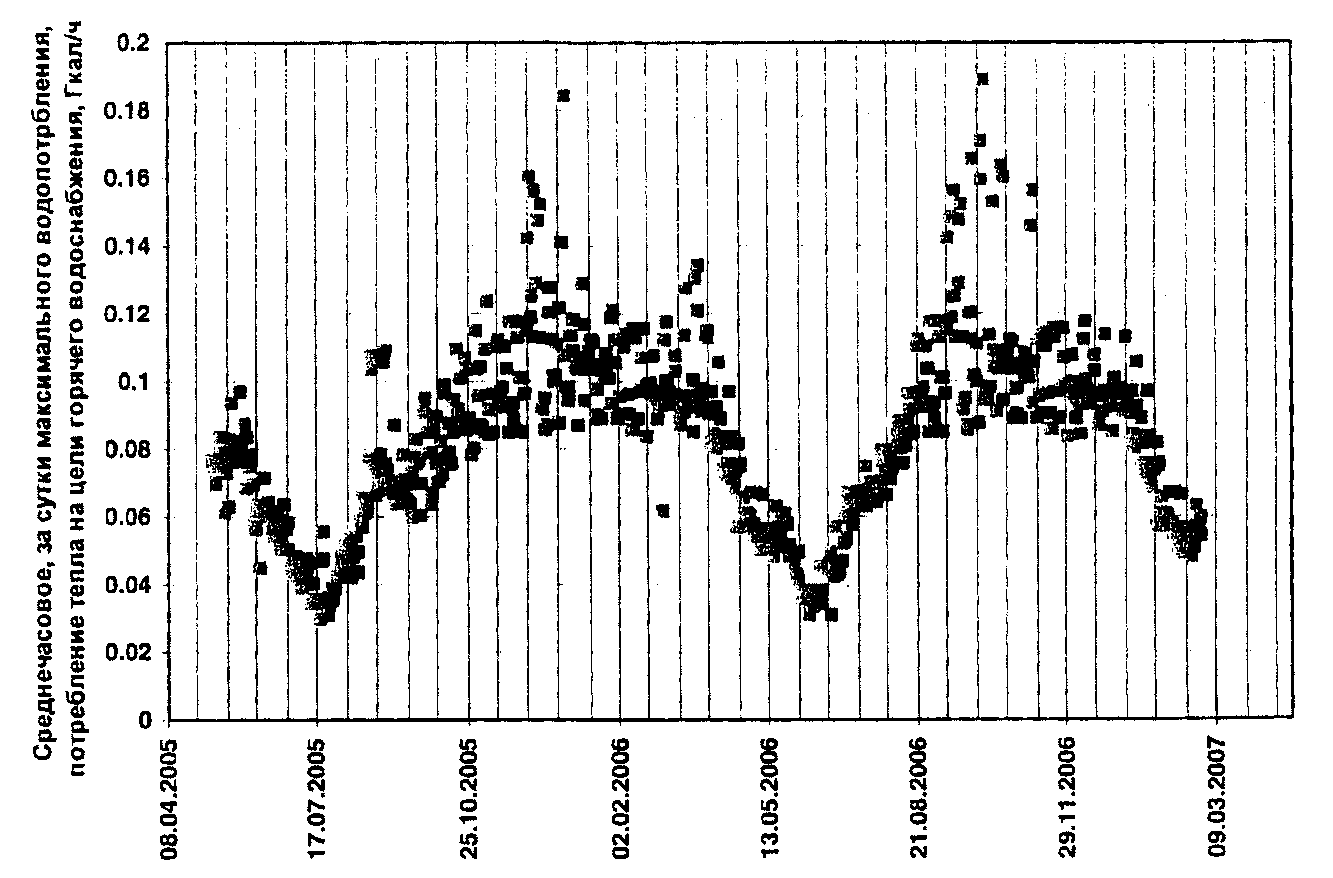 